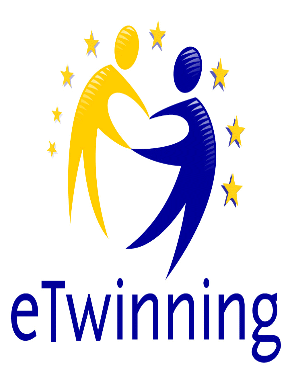 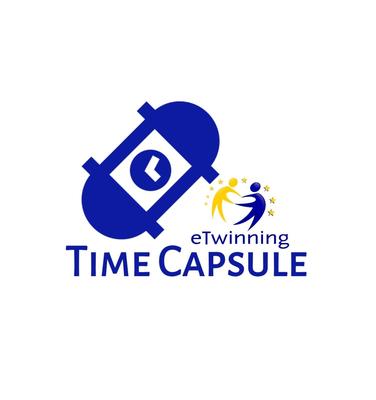 Collobrative Work Skills: “TIME CAPSULE: LEAVE A MESSAGE TO THE FUTURE”Teacher’s Name: Mehmet Berkay YıldızStudent’s Name: Süeda TaylalWhat did you like most about the project?I enjoyed meeting new people and communicating with the future.What could be improved for the future projects?More calls can be arranged.CATEGORY4 / Excellent3 / Good2 / Satisfactory1 / ElementaryOverall impression of the projectI really liked the project very much.I liked the project.The Project was ok.I did not like the project very much.Topic of the projectI really liked the topic of the project very much.+I liked the topic of the project.The topic of the project was ok.I did not like the topic of the project very much.My contribution: time managementI routinely used time well throughout the project toensure things get doneon time. Group did not    have to adjust deadlines orwork responsibilitiesbecause of myprocrastination.I usually used timewell throughout the project, but mayhave procrastinated  on one thing. Group   did not have toadjust deadlines or work responsibilitiesbecause of myprocrastination.I tended to procrastinate, butalways got things done by the deadlines.Group did not have to adjust deadlines orwork responsibilities because of my procrastination.I rarely got things done by the deadlines AND group had to adjustdeadlines or work responsibilitiesbecause of my inadequate timemanagement.My contribution:quality of workI provided work of the  highest quality.I provided high quality work.I provided work thatoccasionally needed to be checked/redone by other group members to ensure quality.I provided work that usually needed to be checked/redone by others to ensure quality.My contribution:collaboration in my team/ houseAlmost always listened to, shared with, andsupported the efforts of others. Tried to keep people working well together.Usually listened to,shared with, andsupported the efforts of others. Did notcause "waves" in the group.Often listened to,shared with, andsupported the efforts of others, but sometimes was not a good team member.Rarely listened to,shared with, andsupported the efforts of others. Often was not a good team player.My contribution: problem- solvingActively looked for  rand suggestedsolutions to problems.Refined solutions suggested by others.Did not suggest or refine solutions, butwas willing to try out solutions suggested  by others.Did not try to solve  problems orhelp others solve problems. Letothers do the work.Topics of the    tasksI really liked the topics of the tasks very much.I liked the topics of the tasks.The topics of the taskswas ok.I did not like the topics of the tasksvery much.My team’s contribution: quality of workThey provided work of the  highest quality.They provided high quality work.They provided work thatoccasionally needed   to be checked/redone by other group members to ensure quality.They provided work thatusually needed to be checked/redone by others to ensure quality.My team’s contribution:collaboration in my teamAlmost always listened to, shared with, andsupported the efforts of others. Tried to keep people working well together.Usually listened to, shared with, andsupported the efforts of others. Did not cause "waves" in the group.Often listened to,shared with, andsupported the efforts of others, but sometimes were not good teammembers.Rarely listened to,shared with, andsupported the efforts of others. Often werenot good team players.My team’s contribution: time managementThe team routinely used time well throughout the project to ensure things get doneon time. Group did not    have to adjust deadlines orwork responsibilitiesbecause of someone’sprocrastination.The team usually used timewell throughout theproject, but may have procrastinated  onone thing. Group   did not have to adjustdeadlines or work responsibilities  because of someone’s procrastination.The team tended to procrastinate, but always got things done by the deadlines. Group did not have to adjust deadlines or work responsibilities  because of someone’s procrastination.The team rarely got thingsdone by the deadlinesAND group had to adjust deadlines orwork responsibilities because ofsomeone’s inadequate  timemanagement.My team’scontribution: problem- solvingActively looked for and suggested solutions to problems.Refined solutionssuggested by individuals.Did not suggest or refine solutions, butwas willing to try outsolutions suggested  by me.Did not try to solve  problems orhelp others solve problems. Let me do the work.